УКРАЇНАПОЧАЇВСЬКА  МІСЬКА  РАДАСЬОМЕ  СКЛИКАННЯП’ЯТДЕСЯТ СЬОМА СЕСІЯРІШЕННЯвід  ____ червня  2020 р.						№ ПРОЕКТПро встановлення туристичного зборуна території Почаївської ОТГна 2021 рікВідповідно до статей 7, 10 підпункту 12.3 статті 12, статті 268 Податкового кодексу України від 02.12.2010 року №2755-VI (зі змінами та доповненнями) та керуючись пунктом 24 частини 1 статті 26 Закону України «Про місцеве самоврядування в Україні», сесія Почаївської міської ради в и р і ш и л а :Встановити на території Почаївської міської об’єднаної територіальної громади туристичний збір на 2021 рік згідно з додатком 1.Затвердити перелік податкових агентів щодо справляння туристичного збору згідно з додатком 2.3. Оприлюднити рішення на офіційному сайті Почаївської міської ради.4. Надати в Кременецьку державну податкову інспекцію Кременецького управління Головного управління ДПС у Тернопільській області інформацію щодо ставок туристичного збору на території Почаївської ОТГ на 2021 рік.5. Контроль за виконанням рішення покласти на постійну комісію з питань соціально-економічного розвитку, інвестицій та бюджету.6. З моменту набуття чинності даного рішення визнати таким, що втратило чинність рішення Почаївської міської ради рішення № 1921 від 25 червня 2019 року.7. Рішення набирає чинності з 01.01.2021 року.Міський голова 						В.С. БойкоЧубик А.В.Додаток  1 до рішення №_____ від ____ червня 2020 рокуЗАТВЕРДЖЕНОрішенням  сесії  Почаївської міської ради від ____ червня 2020р. №______ПОЛОЖЕННЯпро оподаткування туристичним зборомТуристичний збір встановлюється відповідно до статті  268 Податкового кодексу України від 02.12.2010 № 2755-VI із змінами та доповненнями та є обов’язковим до виконання юридичними та фізичними особами на території Почаївської  міської об’єднаної територіальної  громади.Платники туристичного збору. 	1.1. Платниками збору є громадяни України, іноземці, а також особи без громадянства, які прибувають на територію адміністративно-територіальної одиниці, на якій діє рішення Почаївської міської ради про встановлення туристичного збору, та тимчасово розміщуються у місцях проживання (ночівлі):а) готелі, кемпінги, мотелі, гуртожитки для приїжджих, хостели, будинки відпочинку, туристичні бази, гірські притулки, табори для відпочинку, пансіонати та інші заклади готельного типу, санаторно-курортні заклади;б) житловий будинок, прибудова до житлового будинку, квартира, котедж, кімната, садовий будинок, дачний будинок, будь-які інші об’єкти, що використовуються для тимчасового проживання (ночівлі)».1.2. Платниками збору не можуть бути особи, які:а) постійно проживають, у тому числі на умовах договорів найму, у селі, селищі або місті, радами яких встановлено такий збір;б) особи визначені підпунктом "в" підпункту 14.1.213 пункту 14.1 статті 14 Податкового Кодексу, які прибули у відрядження або тимчасово розміщуються у місцях проживання (ночівлі), визначених підпунктом б) підпункту 1.1. пункту 1. цього Положення, що належать фізичним особам на праві власності або на праві користування за договором найму;в) інваліди, діти-інваліди та особи, що супроводжують інвалідів I групи або дітей-інвалідів (не більше одного супроводжуючого);г) ветерани війни;ґ) учасники ліквідації наслідків аварії на Чорнобильській АЕС;д) особи, які прибули за путівками (курсівками) на лікування, оздоровлення, реабілітацію до лікувально-профілактичних, фізкультурно-оздоровчих та санаторно-курортних закладів, що мають ліцензію на медичну практику та акредитацію центрального органу виконавчої влади, що реалізує державну політику у сфері охорони здоров’я;е) діти віком до 18 років;є) дитячі лікувально-профілактичні, фізкультурно-оздоровчі та санаторно-курортні заклади;ж) члени сім’ї фізичної особи першого та/або другого ступеня споріднення, визначені відповідно до підпункту 14.1.263 пункту 14.1. статті 14 Податкового кодексу України, які тимчасово розміщуються такою фізичною особою у місцях проживання (ночівлі), визначених підпунктом б), підпункту 1.1. пункту 1, цього Положення, що належать їй на праві власності або на праві користування за договором найму.2. База справляння збору.Базою справляння збору є загальна кількість діб тимчасового розміщення у місцях проживання (ночівлі), визначених в підпункті 1.1. пункту 1. цього Положення.3. Ставка та об’єкт збору.3.1. Ставка збору встановлюється за рішенням Почаївської міської ради за кожну добу тимчасового розміщення особи у місцях проживання (ночівлі), визначених  в підпункті 1.1. пункту 1 цього Положення у розмірі:- для внутрішнього туризму 0,2 відсотка від розміру мінімальної заробітної плати, встановленої законом на 1 січня звітного (податкового) року, для однієї особи за одну добу тимчасового розміщення.- для в’їзного туризму 2 відсотки від розміру мінімальної заробітної плати, встановленої законом на 1 січня звітного (податкового) року, для однієї особи за одну добу тимчасового розміщення.4.Порядок сплати збору.4.1. Платники збору сплачують суму збору авансовим внеском перед тимчасовим розміщенням у місцях проживання (ночівлі) податковим агентам, які справляють збір за ставками, у місцях справляння збору.За один і той самий період перебування платника збору на території однієї адміністративно-територіальної одиниці, на якій встановлено туристичний збір, повторне справляння збору, вже сплаченого таким платником збору, не допускається.4.2. Особа здійснює тимчасове розміщення платника збору у місцях проживання (ночівлі), що належать такій особі на праві власності або на праві користування, виключно за наявності у платника збору документа, що підтверджує сплату ним туристичного збору відповідно до Податкового кодексу України та рішення Почаївської міської ради.4.3. У разі дострокового залишення особою, яка сплатила туристичний збір, території адміністративно-територіальної одиниці, на якій встановлено туристичний збір, сума надмірно сплаченого збору підлягає поверненню такій особі у встановленому Податковим кодексом України порядку.5.Податковий період.Базовий податковий (звітний) період дорівнює календарному кварталу.6. Порядок звітування.6.1. Податкові агенти сплачують збір за своїм місцезнаходженням щоквартально, у визначений для квартального звітного (податкового) періоду строк та відповідно до податкової декларації за звітний (податковий) квартал,  на підставі рішення, Почаївської міської ради.6.2. Податковий агент, який має підрозділ без статусу юридичної особи, що надає послуги з тимчасового розміщення у місцях проживання (ночівлі) не за місцем реєстрації такого податкового агента, зобов’язаний зареєструвати такий підрозділ як податкового агента туристичного збору у контролюючому органі за місцезнаходженням підрозділу.7.Податкові агенти.На території Почаївської міської об’єднаної територіальної громади туристичний збір здійснюється:а) юридичними особами, філіями, відділеннями, іншими відокремленими підрозділами юридичних осіб, фізичними особами - підприємцями, які надають послуги з тимчасового розміщення осіб у місцях проживання (ночівлі), визначених підпунктом 1.1. пункту 1 цього Положення;б) квартирно-посередницькими організаціями, які направляють неорганізованих осіб з метою їх тимчасового розміщення у місцях проживання (ночівлі), визначених підпунктом "б" підпункту 1.1. пункту 1. цього Положення, що належать фізичним особам на праві власності або на праві користування за договором найму;в) юридичними особами, уповноваженими Почаївською міською радою справляти збір на умовах договору, укладеного з відповідною радою.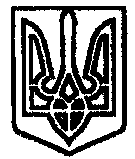 